                                CALENDARIO DE EVALUACIONES JUNIO 2015                                CALENDARIO DE EVALUACIONES JUNIO 2015                                CALENDARIO DE EVALUACIONES JUNIO 2015                                CALENDARIO DE EVALUACIONES JUNIO 2015                                CALENDARIO DE EVALUACIONES JUNIO 2015                                CALENDARIO DE EVALUACIONES JUNIO 2015LunesMartesMiércolesJuevesJuevesViernesII Medio  BII Medio  BII Medio  BII Medio  BII Medio  BII Medio  B0102Prueba de Lectura. Lenguaje030405Misa del Sagrado Corazón y Adoración al Santísimo8:05 hrs.  Feria Científica05Misa del Sagrado Corazón y Adoración al Santísimo8:05 hrs.  Feria Científica08Prueba Parcial de Filosofía09Control de Vocabulario PSU Lenguaje N° 3Control de Lectura Historia10Control de Biología11Prueba Parcial de FísicaReading Quiz121215Prueba Global de Matemática(8:10 – 9:35)1617Prueba Global de Química(10:30 – 11:15)1819Prueba Global de Biología(10:30- 11:55)19Prueba Global de Biología(10:30- 11:55)22Prueba Global de Filosofía(10:30 – 11:55)2324Prueba Global de Historia (10:30 – 11:55)2526Prueba Global de Lenguaje(10:30 – 11:55)26Prueba Global de Lenguaje(10:30 – 11:55)29Feriado San Pedro y San Pablo 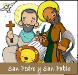 06Prueba Global de Religión(8:55 – 10:15)300701Prueba Global de Inglés (8:10 – 9:35)0203Prueba Global de Física(10:30 – 11:55)03Prueba Global de Física(10:30 – 11:55)